ОБЩИНА ЛОМ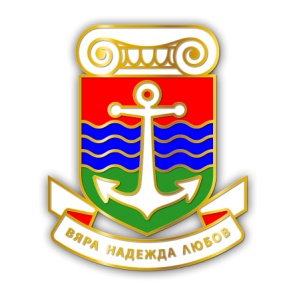      3600 Лом, ул. „Дунавска” №12, тел. (0971) 69 101, факс: (0971) 66 026, e-mail:lom.municipality@lom.egov.bg,  www.lom.bgНаредба за реда и условията за настаняване под наем в социални жилищаГЛАВА ПЪРВА ОБЩИ РАЗПОРЕДБИЧл. 1. С тази наредба се регламентират условията и реда за установяване на жилищни нужди на уязвими, малцинствени и социално слаби групи от населението и други групи в неравностойно положение на територията на Община Лом и настаняването им в социалните жилища, изградени по Приоритетна ос 1 „Устойчиво и интегрирано градско развитие” на Оперативна програма „Региони в растеж” 2014-2020 г.Чл. 2. (1) Социалното жилище, освен настаняване осигурява и социално приобщаване на ползвателите, предоставяйки им възможност за достъп до образование, заетост, здравеопазване, социално включване и др. Специфичните правила по отношение на настаняване под наем на лица и семейства в социални жилища са предмет на настоящата наредба, съгласно насоките за кандидатстване по Приоритетна ос 1: „Устойчиво и интегрирано градско развитие“ по Процедура BG16RFOP001-1.001-039: „Изпълнение на Интегрирани планове за градско възстановяване и развитие” на Оперативна програма „Региони в растеж” 2014-2020 г. съфинансирана от Европейския съюз чрез Европейския фонд за регионално развитие. Настаняването в социалните жилища е за срок не по-дълъг от 3 (три) години, считано от датата на сключване на договора за наем, с цел осигуряване на достатъчен период от време за социализация и интеграция на уязвимите групи и задоволяване на потребностите им от подслон и социално включване.Чл. 3. (1) Редът и условията по управление, стопанисване, финансиране, критерии за настаняване, ползване, мониторинг и контрол на социалните жилища и осигуряването на мерки за социално приобщаване на ползвателите (заетост, образование, обучение, здравеопазване и др.) се определя от Общински съвет - Лом и се осъществява от кмета на Община Лом в съответствие с националното законодателство и правото на ЕС. Целта на управление на социалните жилища е да се следва десегрегационния характер на модела на социалното жилище, чието физическо местоположение на територията на община Лом осигурява пространствена интеграция на маргинализираните групи в обществото и да не се допуска тяхната сегрегация, изолация и изключване. При осъществяване на дейностите по ал. 1 Кметът на общината се подпомага от комисия, назначена с негова заповед.Чл. 4. (1) Предоставянето за ползване на социални жилища за уязвими, малцинствени и социално слаби групи от населението и други групи в неравностойно положение, представлява социална услуга, която съгласно чл. 18а от Закона за социално подпомагане се управлява от Кмета на общината. Дейността по настаняване в социално жилище представлява услуга от общ икономически интерес (УОИИ), съгласно приложното поле на чл. 2, параграф 1, б. „в“ на Решение на Европейската комисия от 20 декември 2011 г. Предоставянето на обществената услуга „Ползване на социални жилища за уязвими, малцинствени и социално слаби групи от населението и други групи в неравностойно положение“ се възлага от кмета на Общината Лом, след въвеждането в експлоатация на сградата, предназначена за социални жилища, на Изпълнител/Оператор на УОИИ в срока определен от Управляващия Орган на Оперативна програма ”Региони в растеж” 2014-2020 г.При възлагането на услугата Кметът на Община Лом е длъжен да спази всички изисквания на Решение на Комисията от 20 декември 2011 година относно прилагането на член 106, параграф 2 от Договора за функционирането на Европейския съюз за държавната помощ под формата на компенсация за обществена услуга, предоставена на определени предприятия, натоварени с извършването на услуги от общ икономически интерес.Чл. 5. Не се допуска предоставянето и използването на социални жилища за нежилищни нужди и в несъответствие с чл. 2 от настоящата наредба.ГЛАВА ВТОРАЦЕЛЕВИ ГРУПИ ЗА НАСТАНЯВАНЕ В СОЦИАЛНИ ЖИЛИЩАЧл. 6. Социалните жилища са жилища общинска собственост, които са предвидени за настаняване на определена целева група, включваща уязвими, малцинствени и социално слаби групи от населението и други групи в неравностойно положение.Чл. 7. (1) В социалните жилища, изградени със средства по ОП „Региони в растеж” 2014-2020 г. могат да бъдат настанени представители на следните целеви групи: Бездомни хора и/или такива, живеещи в много лоши битови условия: лица, които нямат собствено жилище и не притежават движима или недвижима собственост и/или идеални части от нея, която може да бъде източник на доходи, както и не са сключили договор за безвъзмездно ползване на имот, не са настанени в специализирана институция на държавна и/или общинска издръжка, и в същото време отговарят на поне едно от следните условия:1.1. живеят на улицата или на публични места, без осигурен подслон;1.2. нямат обичайно място на пребиваване, които използват за нощуване приюти или други услуги за временно настаняване;1.3. обитават жилище, което не отговаря на законоустановените стандарти за жилищно строителство и проектиране;1.4. обитават жилище, което не е електрифицирано, няма достъп до питейна вода и канализация;1.5 обитават пренаселено жилище, при което на един член от семейството се пада по- малко от:а) за едночленно семейство - 1 стая;б) за двучленно и тричленно семейство - 2 стаи;в) за четиричленно семейство - 3 стаи;г) за петчленно и по-голямо семейство - по 1 помещение на член от семейството.Родители, вкл. самотни родители и непълнолетни родители, многодетни семейства, други лица, на които е възложено да полагат грижи за деца по смисъла на §1, т.3 от ДР на ЗЗД (семейство на роднини и близки или приемно семейство, при които детето е настанено по реда на чл. 26 от ЗЗК, както и останалите лица, при които детето пребивава по настоящ адрес) , деца с влошено здраве и такива с увреждания:2.1.  Биологични родители и осиновители, както и родителите на доведени и заварени деца до 18-годишна възраст;2.2. Непълнолетни родители, които са родили (осиновили) и отгледали поне едно дете над едногодишна възраст;2.3. Многодетни  родители  с  три и повече деца над едногодишна възраст;2.4. Дете с влошено здраве и увреждания (деца на възраст до 16 години с определен вид и степен на увреждане или дете/лице на възраст от 16 до 20 години с определена степен на трайно намалена работоспособност)3.Хора в риск от бедност и социално изключване: лица, чийто среден доход на член от семейството за предходните 12 календарни месеца от всички източници е по-нисък от законоустановения месечен размер на гарантирания минимален доход за страната, определен с акт на Министерски съвет, за същия период от време. Семейството включва: а/ съпрузите, ненавършили пълнолетие деца, както и навършилите пълнолетие, ако продължават да учат, до придобиване на средно общо или професионално образование, но не по-късно от навършване на 20-годишна възраст (родени, припознати, осиновени, доведени, заварени, с изключение на сключилите брак), б/ родителят и неговите/нейните ненавършили пълнолетие деца, както и навършилите пълнолетие, ако продължават да учат, до завършване на средното им образование, но не по-късно от навършване на 20-годишна възраст (родени, припознати, осиновени, с изключение на сключилите брак), в/ други лица, на които е възложено да полагат грижи за деца по смисъла на §1, т.3 от ДР на ЗЗД, ненавършили пълнолетие деца, както и навършилите пълнолетие, ако продължават да учат, до придобиване на средно общо или професионално образование, но не по-късно от навършване на 20-годишна възраст (родени, припознати, осиновени, доведени, заварени, с изключение на сключилите брак)(2)Лицата от целевата група по ал. 1, т. 3 задължително следва да живеят/обитават жилищен фонд в лошо състояние и/или с лоша или липсваща инженерна инфраструктура (водопровод, канализация и др.) и да не притежават собственост върху недвижим имот.Чл. 8. (1) Допълнителни критерии, на които трябва да отговарят лицата от целеватагрупа:а) безработните лица задължително трябва да са регистрирани в Дирекция „Бюро по труда” -Лом, активно да търсят работа и да не са отказвали предложение за работа и за включване в курсове за ограмотяване, квалификация и преквалификация;б) децата задължително трябва да са записани и да посещават редовно детска градина или училище;в) децата да имат избран личен лекар, извършени задължителни имунизации по Имунизационен календар на Република България и проведени профилактични прегледи.(2) От задължението по б. а) от предходната клауза се освобождават: 1. полагащите грижи за деца до 3-годишна възраст:  а) майки (осиновителки, осиновители); б) родител, който отглежда сам децата си;  в) настойници;  2. бременни жени след третия месец на бременността им;  3. лицата с трайни увреждания или с установена временна неработоспособност;  лицата, полагащи грижи за болен член на семейството или за роднини по възходяща и низходяща линия до втора степен; лицата, полагащи грижи за член на семейството или роднини по възходяща и низходяща линия до втора степен, които имат увреждане и се нуждаят постоянно от чужда помощ; лицата с психични заболявания, установени от компетентните органи.Чл. 9. При несъответствие с един от посочените критерии/целеви групи, кандидатурата се отхвърля.ГЛАВА ТРЕТАУСЛОВИЯ ЗА КАРТОТЕКИРАНЕ И НАСТАНЯВАНЕ В СОЦИАЛНИ ЖИЛИЩАЧл. 10. Картотекирането на представителите на целевата група и настаняването на лицата с установени жилищни нужди в социалните жилища се извършва при спазване принципа за равнопоставеност.Чл. 11. (1) Право да кандидатстват за настаняване под наем в социални жилища, имат лица и семейства от целевите групи посочени в чл. 7, които отговарят едновременно и на следните условия:1.да са български граждани или чужденците с разрешение за дългосрочно или постоянно пребиваване в Република България; чужденци, на които е предоставено убежище, статут на бежанец или хуманитарен статут; чужденци, ползващи се от временна закрила; лица, за които това е предвидено в международен договор, по който Република България е страна.“;2. към момента на картотекиране поне един член от семейството (домакинството) да е с постоянен или настоящ адрес не по-малко от 5 години без прекъсване в Община Лом;3. да не притежават жилище, движима или недвижима собственост и/или идеални части от такива, която може да бъде източник на доходи, по-високи от законоустановения месечен размер на гарантирания минимален доход за страната, определен с акт на Министерски съвет;4.да не са носители на право на ползване на жилищен имот, право на строеж, включени в индивидуално или групово жилищно строителство, или член-кооператори в жилищностроителна кооперация;5.да не са прехвърляли жилищен, вилен, селскостопански или горски имот и/или идеални части от такива срещу заплащане или чрез договор за дарение през последните 5 (пет) години, освен в случаите, при които в семейството има лице/лица, с трайни увреждания и сделката е извършена, с цел смяна на жилището, с оглед осигуряване на достъпна жизнена среда за лицето/лицата с увреждания и с цел осигуряване на средства за лечение или разпореждането е в резултат на делба като полученото не надвишава по стойност законоустановения месечен размер на гарантирания минимален доход за страната за период от 12 месеца, установен с акт на МС за същия период;6. да не са сключили договор за безвъзмездно ползване на имот;7. да не са извършили отказ от наследство през последните пет години, освен в случаите, при които приемането на наследството би довело до утежняване материалното състояние на лицето/семейството или отказът касае идеални части, които не задоволяват жилищните нужди;8. лицата и членовете на тяхното семейство да нямат вземания, влогове, дялови участия и ценни книжа, чиято обща стойност за отделното лице или за всеки един от членовете на семейството да надхвърля 500 (петстотин) лв., с изключение на боновете или акциите за масова приватизация;9.да не са настанени в специализирана институция на държавна и/или общинска издръжка;10. да не е прекратявано наемното правоотношение за настаняване в общински жилища по чл. 46, ал. 1, т. 1, 3 и 4 от Закона за общинската собственост;11. срещу лицата и членовете на техните семейства не е изпълнявана процедура по чл. 65 от Закона за общинската собственост за изземване на общински имот, в това число при самонастаняване в общинско жилище, освен в случаи, при които е изтекла повече от една година от освобождаването му и ако са покрити всички задължения вследствие на нанесени щети;12. да не са регистрирани като еднолични търговци, да нямат участие в търговски дружества и да не са член-кооператори в кооперации.13. не получават издръжка по чл. 140 от СК.Чл. 12. (1) В Община Лом се създава и води картотека на лицата от целевата група, желаещи да бъдат настанени в социални жилища. Класирането на допуснатите кандидати, се извършва  въз основа на общия брой точки получен по долуописаните критерии за включване:Заетост: Работещ - 5 т.; Безработен от по-малко от 1 год. - 4т.; Безработен от 1 до 2 год. - 3 т.; Безработен над 2 год. или пенсионер - 2 т.; Никога неработил - 1 т.Възраст: 29 - 50 години - 5т. 16- 29 години - 4т.; 50 - 65 години - 3т.; Над 65 години - 2т.Образование: Висше - 5т.; Средно - 4т.; Основно - 3т.; Начално - 2т.; Без образование - 1т.       2.4.Здравословно състояние: Лица с трайни увреждания с над 90 на сто намалена работоспособност - 5т.; Лица без увреждания - 4т.; Лица със 71 и над 71 на сто намалена работоспособност - 3т. Лица с 50 и над 50 на сто намалена работоспособност - 2т.; Лица с под 50 на сто намалена работоспособност - 1т.Семейно положение: Самотен родител с едно или повече деца - 5т.; Семейство с деца - 4т.; Самотно живеещ възрастен човек - 3т.; Семейство без деца - 2т.; Самостоятелно живеещ в трудоспособна възраст - 1т.(3)Класираните лица следва да са заявили желание да се включат в дейности от социалния пакет, който ще се предоставя според конкретните потребности на лицата от целева група.Чл. 13. (1) Картотекирането се извършва въз основа на подадено заявление(Приложение 1) и декларация (Приложение 2) по Образец до Кмета на Община Лом за картотекиране и настаняване в социално жилище. Към заявлението се прилагат следните документи за лицето и членовете на неговото семейство (домакинство): Удостоверение от Агенцията по вписвания, за наличие или липса на обстоятелство за прехвърляне на имущество през последните 5 (пет) години, към датата на картотекиране - за всички пълнолетни членове на семейството; Документ, удостоверяващ доходите на семейството и/или домакинството за предходните 12 календарни месеца - за всички пълнолетни членове на семейството; Експертно решение на ТЕЛК/НЕЛК - за лицата с определена степен на нетрудоспособност; Общинска администрация извършва служебна проверка на данните, посочени в заявлението и декларацията от желаещите да кандидатстват за социално жилище за съответствие с критериите, посочени в чл. 11, ал. 1, т. 2, 3, 9, 10, 11 и 12  от настоящата наредба. Общинска администрация не може да откаже приемане на заявление от желаещите да кандидатстват за социално жилище.Чл. 14. Лицата и семействата, посочили неверни данни или несъобщили в декларациите съответните обстоятелства, носят наказателна отговорност по реда чл. 313 от Наказателния кодекс и не подлежат на ново картотекиране.Чл. 15. Заявлението и декларацията по чл. 13, ал. 1 с приложените документи се подават в деловодството  на Община Лом. Заявлението се регистрира с входящ номер.Чл. 16. (1) Кметът на общината назначава Комисия за разглеждане на подадените заявления и регистриране на кандидатите в картотеката по чл. 12 и сключване на договори с желаещите да наемат социални жилища. В комисията се включват служители от общинската администрация, (експерти по жилищна политика, общинска собственост и социални дейности, технически специалист, юристи и др.) и представители на социални институции и ведомства при необходимост. Кметът на Общината определя и утвърждава Правила за работата на комисията поал. 1. Комисията по ал. 1 разглежда в едномесечен срок подадените заявления и декларации и взема решение за регистриране или за отказ за регистриране в картотеката на желаещите да наемат социални жилища. Решението за регистриране или за отказ за регистриране в картотеката се съобщава на заявителите в едноседмичен срок от вземането му и подлежи на обжалване по реда на Административнопроцесуалния кодекс. При наличие на свободни социални жилища, комисията предлага на кмета на общината за издаде заповед за настаняване в социално жилище на кандидата. В случай че кандидатите са повече от свободните жилища, заповед за настаняване в социално жилище се издава по реда на вписване в картотеката до изчерпване на свободните жилища.Чл. 18. Документите, подадени от лицата при кандидатстване за настаняване под наем в социалното жилище, се съхраняват в картотеката на общинската администрация до 5 години след изваждането им от нея.Чл. 19.(1) Нормите за настаняване под наем в социалните жилища са: в едностайни жилища - едно и двучленни семейства; в двустайни жилища - тричленни  и четиричленни семейства;(2) В случай, че лицата не отговорят на условията по посочените норми, могат да бъдат настанени след  декларирано  писмено съгласие от тяхна страна. Чл. 20.  В едно жилище се настанява само едно семейство/домакинство.Чл. 21. (1) Настаняването на лицата и семействата в социални жилища се извършва по поредността на картотикирането и съгласно нормите на чл. 19 от Наредба.(2) Настаняването се извършва със заповед на Кмета на Община Лом.Чл. 22. Настанителната заповед има действие за всички членове на семейството и/или домакинството на настанения.Чл. 23. (1) Предоставянето на социални жилища под наем става с договор, сключен между Кмета на общината или упълномощено от него длъжностно лице и наемателя. Срокът на договора за наем не може да бъде по-дълъг от 3 години, с оглед осигуряване на достатъчен период от време за социализация и интеграция на уязвимите групи и задоволяване на потребностите им от подслон и социално включване.В договора за наем се регламентират: предмет на договора, наемна цена, срок, права и задължения на страните, социален пакет, прекратяване на договора и др. условия по наемно правоотношение.Чл. 24. Ако в едномесечен срок от сключване на договора настаненото лице не се настани в посоченото социално жилище, Кметът на общината отменя заповедта за настаняване, като картотеката на лицето се архивира.Чл. 25. Наемната цена за социалните жилища се определя с Решение на Общински съвет - Лом, за 1 кв. м. площ.ГЛАВА ЧЕТВЪРТА СОЦИАЛЕН ПАКЕТ. СОЦИАЛНИ КЛАУЗИЧл. 26. (1) Лицата и семействата, които отговарят на условията по чл. 1 и чл. 11 е необходимо да отговарят и на следните условия: Да имат мотивация за работа:а) активно да са търсили работа през последните 12 месеца, считано към датата на подаване на заявлението за настаняване под наем, освен в изключителни случаи, касаещи здравословното им състояние;б) да не са отказвали предлагана работа или включване в обучение за ограмотяване, придобиване на професионална квалификация, ключови компетентности и др. обучителни курсове, както и по програми и проекти, финансирани със средства от европейски и други донори през последните 12 месеца. Да имат мотивация за образование, като:2.1.	лицата над 16 годишна възраст:а) да имат завършена образователно степен не по-ниска от начално ниво на основно образование или да са включени в курсове по ограмотяване;б) да са записани в училищни институции за вечерна/самостоятелна форма на обучение за повишаване образователното ниво.2.2. 	лицата под 16 годишна възраст да посещават редовно детските и учебни заведения. Обстоятелствата от предходната алинея се установяват от Община Лом чрез служебна проверка. Изискванията по ал. 1 не касаят лицата на пенсионна възраст.Чл. 27. (1) В договора за ползване на социално жилище се въвеждат специални социални клаузи във връзка със социалния пакет, който ще се предоставя според конкретните потребности на лицата от целева група.В договорите с ползвателите на социалните жилища се включват минимум изисквания за следното: Децата задължително да са записани и да посещават детска градина или училище; Безработните лица задължително трябва да са регистрирани в Бюрото по труда; Включване на безработните в образователно-квалификационни програми и в програми за осигуряване на заетост; Включване в програми за социална интеграция; Лицата да имат избран личен лекар, родителите да водят децата си на задължителни имунизации и профилактични прегледи за здравен статус; Други.ГЛАВА ПЕТА ПРЕКРАТЯВАНЕ НА НАЕМНИТЕ ОТНОШЕНИЯ С НАСТАНЕНИТЕ В СОЦИАЛНИ ЖИЛИЩАЧл. 28. (1) Наемните правоотношения с настанените в социални жилища се прекратяват при: изтичане на срока за настаняване; взаимно съгласие, изразено писмено от страните; неплащане на наемната цена и/или на консумативните разноски за повече от 3 (три) месеца; нарушаване на добрите нрави; неполагане грижата на добър стопанин при ползване на жилището, в това число повреждане и/или разрушаване на повереното му жилище и/или оборудване; отпадане на условията за настаняване на наемателя в социално жилище; използване на социалното жилище, общи и прилежащи части не по предназначение; необитаване на социалното жилище за повече от 3 месеца, което се доказва с документи за консумирана електрическа енергия, вода от съответните дружества или проверка от длъжностни лица; преотдаване под наем на социалното жилище на трети лица; неизпълнение на мерките за социално приобщаване, свързани със социалния пакет насочен към лицето и членовете на семейството; преместване, настаняване в друго общинско жилище; неизпълнение на някое от задълженията на наемателя, посочени в договора за наем; проява на сегрегация и рисково поведение; Наемното правоотношение се прекратява със заповед на Кмета на Общината. В заповедта се посочват основанието за прекратяване на наемното правоотношение и срокът за освобождаване на жилището, който не може да бъде по-дълъг от един месец. Срокът на предизвестието за прекратяване на Договор е едномесечен. При прекратяване на наемното правоотношение на основание ал. 1, т. 11 към заповедта по ал. 2 се прилага настанителна заповед за другото общинско жилище, ако наемателят отговаря на условията за настаняване. Заповедта по ал. 2 може да се обжалва пред административния съд по реда на АПК. Жалбата не спира изпълнението на заповедта, освен ако съдът не разпореди друго.Чл. 29. (1) След влизане в сила на заповедта по чл. 27, ал. 2, в случай, че в срока за опразване на обитаваното жилище същото не бъде освободено доброволно, Кметът на Общината издава заповед по чл. 65 от Закона за общинската собственост за изземването му. Заповедта се издава въз основа на протокол и се връчва по реда на АПК. Заповедта се изпълнява в присъствие на лицето, което владее или държи общинския имот без основание, или в негово отсъствие, когато е надлежно уведомено, като за изпълнителните действия се съставя протокол за изземване на общинския имот, опис на наличните вещи и състоянието на иззетия имот. При необходимост заповедта за изземване на жилището се изпълнява със съдействието на органите на полицията. Заповедта подлежи на обжалване по реда на АПК, като обжалването не спира изпълнението й, освен ако съдът не разпореди друго.ГЛАВА ШЕСТА УПРАВЛЕНИЕ НА СОЦИАЛНИТЕ ЖИЛИЩАЧл. 30. (1) Управлението на социалните жилища, предназначени за настаняване на уязвими, малцинствени и социално слаби групи от населението и други групи в неравностойно положение се осъществява от кмета на Община Лом, чрез възлагане.(2) Поддържането и опазването на социалните жилища, ведно с прилежащите им общи части, се извършва от лицата настанени в тях.Чл. 31. (1) Социалните жилища се управляват в интерес на населението в Общината, съобразно разпоредбите на Закона за общинската собственост и с грижата на добър стопанин.(2) Жилищата по ал. 1 се използват по предназначение за нуждите, за които са предоставени. Те не могат да се преотстъпват за ползване, да се отдават под наем или да се пренаемат.Чл. 32. (1) Поддържането и текущите ремонти на социалните жилища, се извършват от Община Лом в съответствие с разпоредбите на действащата нормативна уредба в страната. Такса смет и текущите си разходи за електрическа енергия, вода, канализация и др, свързани с използване на социалното жилище са за сметка на наемателите. Разходите, свързани с отстраняване на установени липсващи и/или повредени активи, дължащи се на недобросъвестно ползване от страна на наемателя на социалното жилище са за сметка на наемателя.ГЛАВА СЕДМА КОНТРОЛ И МОНИТОРИНГЧл. 33. Мониторингът и контролът относно ползването на социалните жилища, изградени със средства по Приоритетна ос 1 „Устойчиво и интегрирано градско развитие” на Оперативна програма „Региони в растеж” 2014-2020г., се осъществява чрез:        Правилник за вътрешния ред в сградата със социални жилища; Проверки извършвани от служители на общината, назначени със заповед на Кмета, относно спазване на условията за настаняване и изпълнение на условията на договора за наем от наемателите; Създаване на досие за всеки наемател, който да се поддържа актуално по отношение на обстоятелствата, свързани с условията за настаняване; Събиране и изискване на информация от други институции за включване и участие на лицата, настанени в социалното жилище за посещение на учебни заведения, мероприятия, занятия, програми и мерки насочени към социалното им интегриране.ПРЕХОДНИ И ЗАКЛЮЧИТЕЛНИ РАЗПОРЕДБИ§ 1. Наредбата е разработена в съответствие с изискванията и условията на процедура BG16RF0P001-1.001-039 „Изпълнение на Интегрирани планове за градско възстановяване и развитие 2014 - 2020” по Приоритетна ос 1 „Устойчиво и интегрирано градско развитие“ на Оперативна програма „Региони в растеж 2014 - 2020 г”.§ 2. Настоящата наредба e приета с Решение № 660 по Протокол № 81от 30.08.2019 г. на Общински съвет - Лом.§ 3. Изпълнението на Наредбата се възлага на Кмета на Общината.§ 4. Наредбата влиза в сила след въвеждане в експлоатация на социалните жилища, изградени по Оперативна програма „Региони в растеж 2014 - 2020 г.ДО                                                                                                                  Приложение №1КМЕТАНА ОБЩИНА ЛОМЗАЯВЛЕНИЕОт:…………………………………………………………………………………, ЕГН…………………,Настоящ адрес: област……………………………, община…………………., гр. ……………………Ул. ……………………………………………….................., бл………вх……ет……., ап……………Постоянен адрес: област……………………………, община…………………., гр. ……………………Ул. ……………………………………………….................., бл………вх……ет……., ап……………Телефон:………………………………………….УВАЖАЕМИ/А ГОСПОДИН/ГОСПОЖО КМЕТ,На основание чл. 7 и чл. 11 от Наредбата за условията и реда за настаняване и ползване на социални жилища в Община Лом моля, да бъде образувано производство за установяване на жилищни нужди - картотекиране и настаняване в социално жилище.Прилагам следните документи: Декларация (по образец 2); Удостоверение от Агенцията по вписвания, за наличие или липса на обстоятелство за прехвърляне на имущество през последните 5 (пет) години, към датата на картотекиране - за всички пълнолетни членове на семейството; Документ, удостоверяващ доходите на семейството и/или домакинството за предходните 12 календарни месеца - за всички пълнолетни членове на семейството; Експертно решение на ТЕЛК/НЕЛК - за лицата с определена степен на нетрудоспособност (ако е приложимо);Дата:…………………………………..                                    С уважение:………………………….Гр. Лом                                                                                 /………………………………………../                                                                                                                                 Приложение №2ДЕКЛАРАЦИЯпо чл. 13, ал.1 от Наредба за условията и реда за настаняване и ползване на социални жилища в Община ЛомПодписаният/ите:1………………….	……(име, презиме, фамилия )2………………….	……(име, презиме, фамилия )Настоящ адрес: област……………………………, община…………………., гр. ……………………Ул. ……………………………………………….................., бл………вх……ет……., ап……………Постоянен адрес: област……………………………, община…………………., гр. ……………………Ул. ……………………………………………….................., бл………вх……ет……., ап……………ДЕКЛАРИРАМ/Е:Гражданско и семейно положение:	                                                                                          /посочва се, какво е/Имотно състояние на семейството/домакинствотоАз/Ние членовете на семейството ми/ни: не притежаваме жилище, движима или недвижима собственост и/или идеални части от такива, която може да бъде източник на доходи, по-високи от законоустановения месечен размер на гарантирания минимален доход за страната, определен с акт на Министерски съвет; не сме носители на право на ползване на жилищен имот, право на строеж, включени в индивидуално или групово жилищно строителство, или член-кооператори в жилищностроителна кооперация;не сме прехвърляли жилищен, вилен, селскостопански или горски имот и/или идеални части от такива срещу заплащане или чрез договор за дарение през последните 5 (пет) години, освен в случаите, при които в семейството има лице/лица, с трайни увреждания и сделката е извършена, с цел смяна на жилището, с оглед осигуряване на достъпна жизнена среда за лицето/лицата с увреждания и с цел осигуряване на средства за лечение или разпореждането е в резултат на делба като полученото не надвишава по стойност законоустановения месечен размер на гарантирания минимален доход за страната за период от 12 месеца, установен с акт на МС за същия период;не сме сключили договор за безвъзмездно ползване на имот;не сме извършили отказ от наследство през последните пет години, освен в случаите, при които приемането на наследството би довело до утежняване материалното състояние на лицето/семейството или отказът касае идеални части, които не задоволяват жилищни нужди и се отнася за: ………………………………/описание на имуществото, за което е направен отказ/ ……………………………………………;нямаме вземания, влогове, дялови участия и ценни книжа, чиято обща стойност за отделното лице или за всеки един от членовете на семейството да надхвърля 500 (петстотин) лв., с изключение на боновете или акциите за масова приватизация;не сме настанени в специализирана институция на държавна и/или общинска издръжка;не ни е прекратявано наемното правоотношение за настаняване в общински жилища по чл. 46, ал. 1, т. 1, 3 и 4 от Закона за общинската собственост;срещу нас не е изпълнявана процедура по чл. 65 от Закона за общинската собственост за изземване на общински имот, в това число при самонастаняване в общинско жилище, освен в случаи, при които е изтекла повече от една година от освобождаването му и ако са покрити всички задължения вследствие на нанесени щети; не сме регистрирани като еднолични търговци, нямаме участие в търговски дружества и не сме член-кооператори в кооперации.Не получаваме издръжка по чл. 140 от СК.ДоходиОбщ годишен доход на семейството/домакинството1. От трудово възнаграждение	- общо……………………………….лв.2. От пенсия	- общо……………………………….лв.3. Други /хонорари, търговска и стопанска дейност, наеми, ренти, суми по договори и др./                                                                               - общо………………………………...лв.4. От налични парични средства по влогове и дивиденти  - общо………………………..лв. IV. Жилищно състояние на семейството:…………………………………………………………………………………………………………………………………………………………………………………………………………………………………………………………………………………………………………………………………………………………………………………………………………………………………………………………………………………………………………………………………………………………………………………………………………………………………………………………………………………………………………………………………………………………………………………………………………………………………………………………………………………………………………………………….V.Социални клаузи.А. Мотивация за работа:1. През последните 12 месеца в периода…………………….съм/сме; не съм/не сме (вярното сеподчертава) търсили активно работа.(Периодът се счита към датата на подаване на заявлението за ползване на социалната услуга, освен в изключителни случаи, касаещи здравословното състояние)2.Приемал/и съм/сме; отказвал/ли съм/сме предлагана работа или включване в обучение (вярното се подчертава) за ограмотяване, придобиване на професионална квалификация, ключови компетентности и др. обучителни курсове, предлагани, както и по програми и проекти, финансирани със средства от европейски и други донори през последните 6 месеца.Б. Мотивация за образование:Лицата над 16 годишна възраст в семейството ми имат/нямат (вярното се подчертава) завършена образователна степен не по-ниска от начално ниво на основно образование или са включени в курсове по ограмотяване, или са записани в училищни институции за вечерна/самостоятелна форма на обучение за повишаване образователното ниво.2.Лицата под 16 годишна възраст в семейството ми посещават/не посещават (вярното се подчертава) редовно детските и учебни заведения поради следните причини:……………………………………………………………………………………………………………………………………………………………………………………………………………………………………………………………………………………………………………………………………………………………………………………………………………………………………………………Към обстоятелствата по т. А 1 и 2 и т. Б 1 и 2 се прилагат удостоверение от Бюрото по труда и удостоверение от детските/учебни заведения за редовно посещение на децата до 16 години.Изискванията по т.А 1 и 2 и т.Б 1 и 2 не касаят лицата на пенсионна възраст.Известно ми/ни е, че за декларирани от мен/нас неверни данни нося/носим отговорност по чл. 313 от Наказателния кодекс и ще бъда/ем изключен/и от регистъра за срок от 5 години.Декларацията се подписва от всички пълнолетни членове на семейството.Във връзка с подаденото от нас заявление за настаняване в социално жилище даваме съгласието се за разкриване на данните за материалното и имотното ни състояние, както и данните за данъчната и осигурителната информация съгласно чл. 74, ал. 2 от ДОПК.Декларатори:1………………………………………………………………………, ЕГН……………………………                              /име, презиме, фамилия/Л.к. №………………………………, изд. на……………………………..от МВР-…………………Дата:…………………………..                           Подпис:……………………………………………2………………………………………………………………………, ЕГН……………………………                              /име, презиме, фамилия/Л.к. №………………………………, изд. на……………………………..от МВР-…………………Дата:…………………………..                           Подпис:………………………………№поредИме, презиме и фамилия на всички членове на семейството /домакинствотоЕГНРодственавръзкаОбразованиеНастоящ адрес на територията на община Лом